Meldeformular
Schweizer Meister und Aargauer Meister(November Vorjahr – 31. Oktober laufendes Jahr)Schweizermeisterschaft Schweizermeister     2. Platz     3.Platz
Kategorie und Disziplin:________________________________________________________Aargauermeisterschaft
 1.Platz     2. Platz     3.Platz
Kategorie, Disziplin:________________________________________________________

Verein:	Vor- und Nachname:	Bei Teams bis 8 Personen bitte alle Vornamen erwähnen:Ist an der DV anwesend:      □ ja	□ nein 	(zutreffendes ankreuzen)Datum und Unterschrift Präsident, Leiter oder Aktuar:Dieses Meldeformular ist bis am 10. November des laufenden Jahres an den Präsidenten Raphi Spuler (r.spuler@gmx.ch) zu senden. Zu spät eingegangene Meldungen werden nicht berücksichtigt.Weitere Formulare kopieren oder von der Homepage www.ktv-zurzach.ch herunterladen. 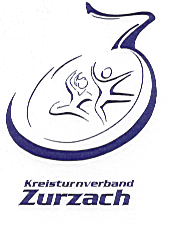 